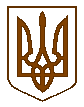 Баришівська  селищна  радаБроварського  районуКиївської  областіVIIІ скликання                                                                Р І Ш Е Н Н Я     16.07.2021                                                                                          № 672-11-08    Про розроблення технічної документації з нормативної грошової оцінки земельної ділянки на території Коржівського старостинського оукругу      На підставі ст.12, 120, 186, п.24 розділу Х «Перехідні положення» Земельного кодексу України, ст. 15,18 Закону України „Про оцінку земель”, ст.26 Закону України „Про місцеве самоврядування в Україні”, враховуючи пропозиції комісії з питань регулювання земельних ресурсів та відносин, містобудування та архітектури, охорони довкілля та благоустрою населених пунктів,  селищна рада                                                     в  и р і ш и л а:                            1.Надати дозвіл на розроблення технічної документації з нормативної грошової оцінки земельної ділянки площею 10,5 га, для розміщення та експлуатації основних, підсобних і допоміжних будівель та споруд підприємств переробної, машинобудівної та іншої промисловості, кадастровий номер 3220282800:07:033:0922, на території Коржівського старостинського округу Баришівської селищної ради Броварського району Київської області (за межами населеного пункту);              2. Технічну документацію з нормативної грошової оцінки земельної ділянки на території Коржівського старостинського округу Баришівської селищної ради Броварського району Київської області подати на затвердження до сесії селищної ради.        3. Оприлюднити рішення на офіційному веб-сайті Баришівської селищної ради.        4. Контроль за виконанням рішення покласти на постійну комісію з питань регулювання земельних ресурсів та відносин, містобудування та архітектури, охорони довкілля та благоустрою населених пунктів.               Селищний голова                                     Олександр ВАРЕНІЧЕНКО 